MABC DIRECT DEPOSIT FORMHow to find this information on a personal cheque: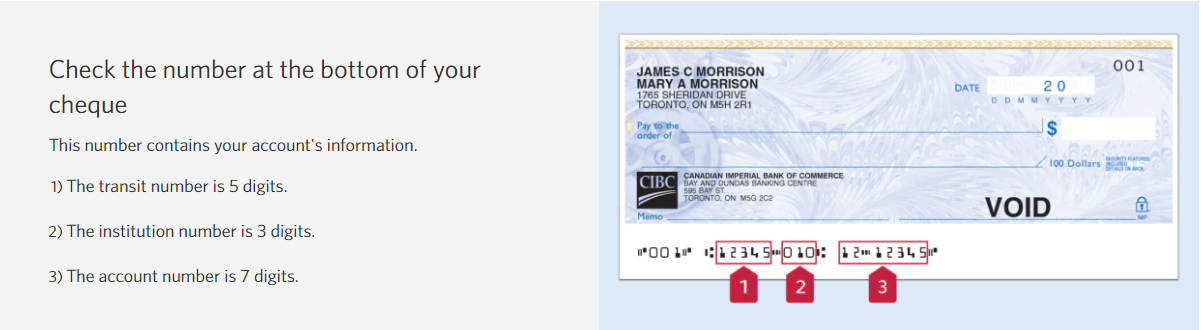 Please return this completed form to bookkeeping@bcmidwives.com FULL NAMEMAILING ADDRESSNAME OF INSTITUION (e.g TD, RBC etc)TRANSIT NUMBER BANK ID/INSTITUTION NUMBERACCOUNT NUMBERNAME ON ACCOUNT (if different to above)